                        RAČUNAJMO m, M, n, N1. 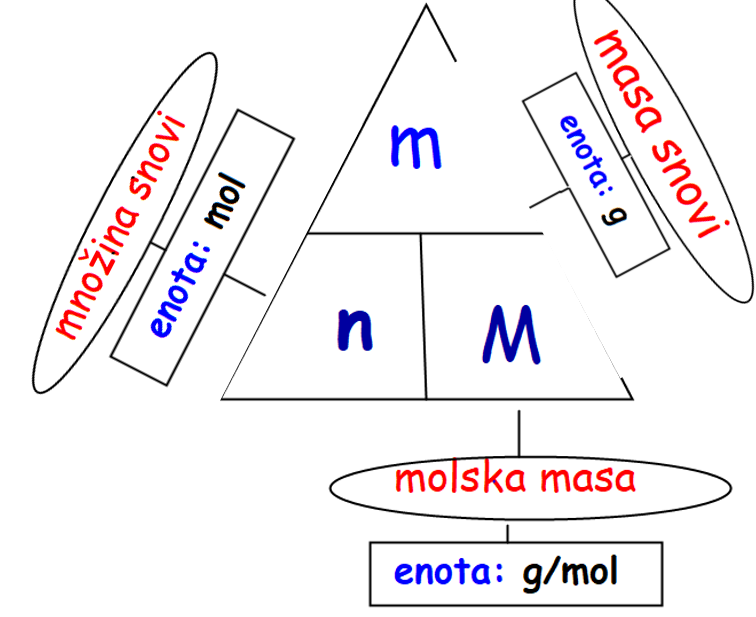 2. Za pripravo sladice potrebujemo 0,5 mola sladkorja- C12H22011. Koliko gramov sladkorja je to?n(C12H22011)= 0,5 molaM(C12H22011)=12×12+ 22×1,01  + 11×16  =  144  +22,22 + 176  = 342,22          m(C12H22011)=n × M                   = 0,5 mola × 342,22                    = 171,11 g                                               Za pripravo sladice potrebujemo 171,11 g sladkorja.                    m(C12H22011)= ?                               3. V plinski jeklenki je 9kg (9000g) plina butana(C4H10). Izračunaj množino plina butana(C4H10) v jeklenki.                        m(C4H10)=9000gM(C4H10)= 4×12   +  10× 1,01   =   58,1 _______________________________________________n(C4H10)= ?                               n=                     =  =154,9 mola      V jeklenki je 154,9 mola butana.4. 5 molov neznanega elementa ima maso 135g. Izračunaj molsko maso – M.Ugotovi, kateri element je to.n(X)= 5 molovm(X)= 135 g_____________________________________________________M(X)=?M=   =   =27                                    Ta element ima molsko maso 27. Ta element je aluminij.5.   V eni tableti je 0,0033 mola paracetamola- C8H9NO2.Koliko molekul paracetamola zaužijemo z eno tableto?n= 0,0033 molaNA = 6,02 × 1023  ______________________________________________N=  n  ×  NA     =  0,0033 mola  ×  6,02 × 1023      = 0,0198 × 1023  molekul   =  1,98 × 1021 molekul                         V eni molekuli je 1,98 × 1021 molekul paracetamola.Mr(H2O)= 2×1,01  +  1×16   =  18,02M(H2O)= 18,026. Reši naloge.nalogaCitronska kislina je pogosto prisotna v sokovih. Za pripravo  soka potrebujejo 0,1 mol citronske kisline (C6H8O7)  . Koliko gramov citronske kisline  je to?Napiši podatke, račun, odgovor.   Ne pozabi na enote.n(C6H8O7)= _________________M(C6H8O7)= 6×12  +____________________________________________                  =_____________M= n × M=____________________________________________________Za 10 litrov soka potrebujejo ____________________ g citronske kisline. naloga Koliko molov vode- H2O je v 1,5-litrski steklenici, katere masa je 1,5 kg (1500g)?    Napiši podatke, račun, odgovor.   Ne pozabi na enote.    Obkroži pravilni odgovor:50 molov                  B)100 molov                                   C) 83,3 molovNaloga*V kavarni smo naročili kavo in zraven dobili še zavojček sladkorja (C12H22011).V njem je 5 gramov sladkorja.Koliko molekul sladkorja smo zaužili z eno skodelico kave?Pomoč: najprej izračunaj množino sladkorja.Napiši podatke, račun, odgovor.   Ne pozabi na enote.    Obkroži pravilni odgovor:6,02 × 1023                   B) 8,79 × 1021                    C) 2× 1023